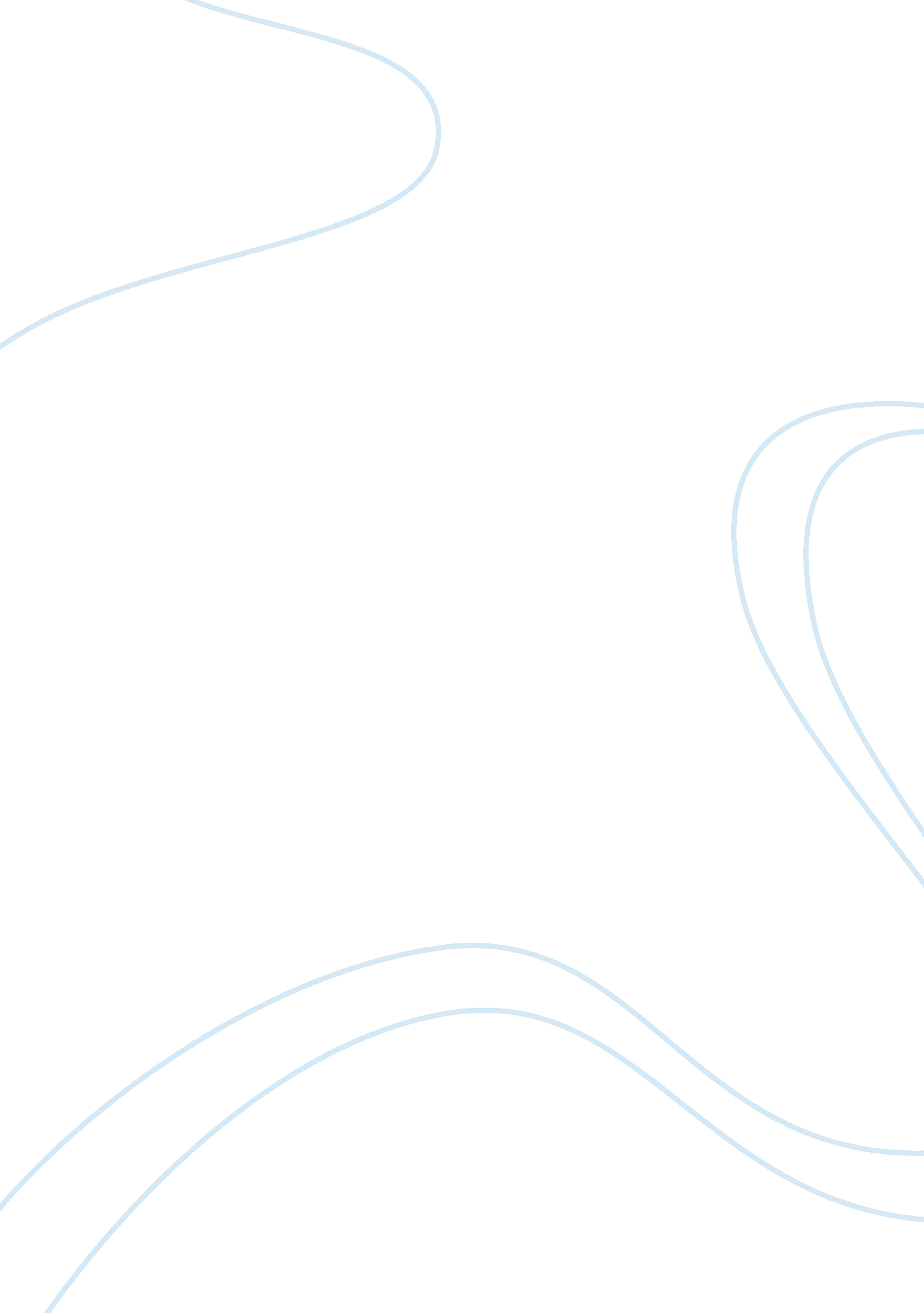 The catalyst to the geothermal development of the philippines narrative report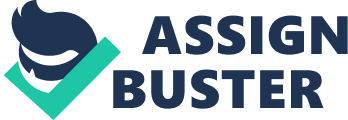 Company Profile The catalyst to the geothermal development of the Philippines was the oil crisis that hit the country in the early 1970’s, exposing the country’s vulnerability to imported fossil fuel. Geothermal development efforts were initially started by the National Power Corporation which ushered in the development of the Tiwi and Makban geothermal fields in the Luzon Island through the Philippine Geothermal Incorporated (now Chevron) which resulted in the establishment of aggregate 660 MW plants (1979-1984). Recognizing the massive task ahead, the PNOC-EDC was created which immediately embarked in the exploration and development of the other geothermal areas in the country. This resulted in the commissioning of the 112. 5 MW Palinpinon I geothermal plant (1983), the 112. 5 MW Tongonan geothermal plant (1983), the 150 MW Bacon Manito geothermal plants (1994), and the Palinpinon II geothermal power plants (1992), all with the National Power Corporation as the power plant operator. With the advent of the BOT Law in 1992, the 588. 4 MW Unified Leyte Plants (1996-1997) and the 106. MW Mindanao geothermal power plants (1997-1999) were installed. In February 2007, EDC commissioned its first merchant plant, the 49. 4 MW Northern Negros geothermal power plant (2007). Chevron also optimized their geothermal resource (added Catigtig 2 30th Anniversary Workshop 95. 7 MW) increasing the country’s geothermal power capacity to 1954. 1 MW, making the Philippines the second largest geothermal power producer in the world. Looking forward, EDC as a private corporation is putting on stream growth projects with a capacity of up to 300 MW which is expected to be on line starting 2010. Energy Development Corporation is a pioneer in the geothermal energy industry with more than three decades of proven business viability. It has helped discover new ways of developing and commercializing renewable energy right at the heart of the resource – wherever the location and whatever the condition. From exploration and production of water-based steam power to generation of electricity for commercial use, we build some of the world’s pioneering and most complex steam fields banking on our highly skilled manpower and homegrowntechnologythat are fast becoming benchmarks in the industry. EDC has more than 1, 400 megawatts under its green power portfolio diversified by the acquisition of a hydropower project and wind power projects in the pipeline. We add value at every stage of the operation – from geoscientific assessment to environmental compliance and from power plant operation to social acceptability. Our advocacy is to help meet the growing demand for energy delivered by low carbon power options. As a matter of fact, our geothermal projects are now qualified in the clean development mechanism purchased in Europe for its low CO2 emissions. EDC aims to strengthen its position as the market leader by developing new Greenfield and power generation projects. Energy Development Corporation produces geothermal energy. The Company produces steam for delivery to electricity generating plants. Summary of the OJT Experience Finally my 280 hours of OJT is finally done. For a month and a half I learned a lot of things. I had my OJT at Energy Development Corporation, at first it’s hard for me to wake up too early and ride all alone to office and specially riding a bus but as time goes by my body is now used to my daily routine. On our first day we had our orientation with our supervisor named Mr. Nikkos Rhet V. Astorga where we talked about the history of the company, the people behind its success, the policies, benefits, codes of conducts, etc. He introduced us to the whole group of Human Resource Department. I met all the HR officers namely ma’am Gay Charmaine (Gigi), ma’am Rebecca (Becky), ma’am (Diday) who is now working in Australia, sir Cesar (Koket) who is now resigning and the supervisor in our department sir Nikkos Rhet (Nikkos). Furthermore, I’m very grateful that they expose me so much on what I must know regarding the work which suits my course. I’m very thankful that they treat me nicely and they trust me with my work. I appreciate so much the workingenvironmentI had within the company because it helps me absorb what I need to know. I learn on how to socialize and mingle with the whole HRD people. I’m very much gratified for the support and understanding of my superiors especially on times when I committed mistakes. More than any learning thought in school, I learned to be with others, to work with people. I learn also to listen to my senior, even though at times I can’t understand his instructions. I also learn to accept criticism and be apologetic for my mistakes. He particularly imparts in me what I must know in making use of corporate resources and corporate values. For the next days I am exposed to the common tasks of an HR; filing, encoding, photocopy, printing, test administration, checking and so on. Sir Nikkos (HR supervisor) also asked me to make designs of the tarpaulin for their upcoming events. Every time I finished designing from time to time, I always his suggestions and corrections in order to more organized. Sometimes, some of them asked me to make photocopies to their needed files and others chose to make forms for the employees. Even though there were times that our department was busy, I am still enjoy and determine to learn more on how they handle their tasks responsibly and carefully. As time passes by I am now confident in talking with them especially if there are some employees ask my help. I have to practice in order to develop my skills to approach people easily. As our supervisor told me that I should have a long patient in talking to the employees because not all the situations I can easily approach them. The everyday experiences I had in this company are really most treasured. The knowledge I obtain here are beyond compare than any other experiences I acquired from school and supplementary learning from books. What I had here will always be with me and rest assured I will apply what I’ve in every circumstance that I encountered. Assessment of the OJT/Practicum Program New knowledge, attitudes, and skills acquired Theories actually sees in practice Feedback that can be given to the company or institution Benefits gained Problems encountered Appendices Company brochure and/or pamphlet/pictures on actual OJT work Copy of the Endorsement Letter Copy of the Training Plan Copy of the signed Waiver Form Daily Time Record Quarterly Performance Appraisal Forms Certificate of Completion 